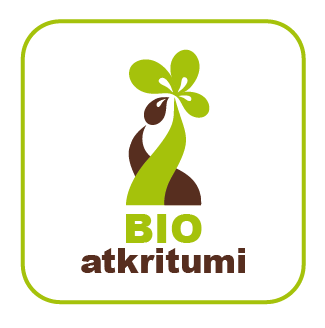 Biedrība „Latvijas Atkritumu saimniecības asociācija” ir uzsākusi projekta (reģ. Nr. 1-08/508/2014)  „Kompostētāju klubs”  - bioatkritumu kompostēšanas popularizēšanas kampaņa” realizāciju ar Latvijas vides aizsardzības fonda līdzfinansējumu. Aicinām jūsu uzņēmumu piedalīties kampaņā „Kompostētāju klubs” un lūdzam aizpildīt pieredzes apkopojumu bioatkritumu apsaimniekošanā, nosūtot to uz e-pastu: inara.teibe@inbox.lv. Apkopotā informācija tiks izmantota mājas lapas „Kompostētāju klubs” sadaļā uzņēmumu apkopotā pieredze (šobrīd ir izstrādes stadijā) un, organizējot apmācību seminārus pašvaldībām par bioatkritumu apsaimniekošanu. Paldies, jau iepriekš par veltīto laiku!Uzņēmuma pieredzes apkopojums bioatkritumu apsaimniekošanā Papildus informācija par projektu:Ināra Teibe„Kompostētāju klubs” projekta vadītājaBiedrība „Latvijas atkritumu saimniecības asociācija”, Tālr. + 371 29443292E-pasts: inara.teibe@inbox.lvUzņēmumsAdreseTālrunisMājas lapaE-pastsKontaktpersona (vārds, uzvārds, kontaktinformācija)Kādu bioatkritumu (pārtikas un sabiedriskās ēdināšanas, zaļie parka un dārza atkritumi, t.sk. zari, notekūdeņu dūņas) apsaimniekošanu uzņēmums nodrošina vai var piedāvāt saviem klientiem? Lūdzu, atzīmējiet  atbilstošo, var būt vairākās atbildes:zaļie dārza un parka atkritumi (tikai pašvaldības apsaimniekoto teritoriju);zaļie dārza un parka atkritumi (visi teritorijā radītie, pēc pieprasījuma);zaļie dārza un parka atkritumi (visi teritorijā radītie, plānveida);pārtikas atkritumi (sabiedriskās ēdināšanas iestādes un komersanti, pēc pieprasījuma);pārtikas atkritumi (visi teritorijā radītie, plānveida);notekūdeņu dūņas.citi___________________________________________________________________________Kādu bioatkritumu (pārtikas un sabiedriskās ēdināšanas, zaļie parka un dārza atkritumi, t.sk. zari, notekūdeņu dūņas) apsaimniekošanu uzņēmums nodrošina vai var piedāvāt saviem klientiem? Lūdzu, atzīmējiet  atbilstošo, var būt vairākās atbildes:zaļie dārza un parka atkritumi (tikai pašvaldības apsaimniekoto teritoriju);zaļie dārza un parka atkritumi (visi teritorijā radītie, pēc pieprasījuma);zaļie dārza un parka atkritumi (visi teritorijā radītie, plānveida);pārtikas atkritumi (sabiedriskās ēdināšanas iestādes un komersanti, pēc pieprasījuma);pārtikas atkritumi (visi teritorijā radītie, plānveida);notekūdeņu dūņas.citi___________________________________________________________________________Kādas bioatkritumu savākšanas iespējas un metodes uzņēmums piedāvā vai var piedāvāt saviem klientiem? Lūdzu, aprakstiet.Kādas bioatkritumu savākšanas iespējas un metodes uzņēmums piedāvā vai var piedāvāt saviem klientiem? Lūdzu, aprakstiet.Kādas bioatkritumu pārstrādes tehnoloģijas uzņēmums izmanto vai piedāvā pakalpojumus? Lūdzu, atzīmējiet  atbilstošo, var būt vairākās atbildes:kompostēšana;zaru šķeldošana;nogādā turpmākai pārstrādei kompostēšanai;nogādā turpmākai pārstrādei biogāzes ražošanai; nogādā apglabāšanai sadzīves atkritumu poligonos;cits___________________________________________________________________________Kādas bioatkritumu pārstrādes tehnoloģijas uzņēmums izmanto vai piedāvā pakalpojumus? Lūdzu, atzīmējiet  atbilstošo, var būt vairākās atbildes:kompostēšana;zaru šķeldošana;nogādā turpmākai pārstrādei kompostēšanai;nogādā turpmākai pārstrādei biogāzes ražošanai; nogādā apglabāšanai sadzīves atkritumu poligonos;cits___________________________________________________________________________Kas traucē sekmīgi nodrošināt bioatkritumu apsaimniekošanu pašvaldībā? Lūdzu, aprakstiet.Kas traucē sekmīgi nodrošināt bioatkritumu apsaimniekošanu pašvaldībā? Lūdzu, aprakstiet.Kādi ieteikumi / kas būtu nepieciešams sekmīgai bioatkritumu apsaimniekošanai pašvaldībā? Lūdzu, aprakstiet.Kādi ieteikumi / kas būtu nepieciešams sekmīgai bioatkritumu apsaimniekošanai pašvaldībā? Lūdzu, aprakstiet.Vai jūsu uzņēmums vēlas iesaistīties kampaņā? Ja atbilde ir apstiprinoša, lūdzu, aprakstiet savas iespējas.Vai jūsu uzņēmums vēlas iesaistīties kampaņā? Ja atbilde ir apstiprinoša, lūdzu, aprakstiet savas iespējas.